UMOWA NR .......zawarta dnia …......stycznia 2016 r. w Warszawie pomiędzy:Centrum Projektów Polska Cyfrowa, z siedzibą w Warszawie, przy ul. Syreny 23, 01-150 Warszawa, NIP: 526-27-35-917; REGON: 015627782reprezentowanym przez:Panią Wandę Buk - Dyrektora Centrum Projektów Polska Cyfrowa, działającą na podstawie aktu powołania z dnia 11 stycznia 2016 r., którego kopia stanowi Załącznik nr 1 do Umowy,zwanym dalej "Zamawiającym"  a............................................, z siedzibą w.................................., NIP .........................., REGON................................. reprezentowanym przez:........................................na podstawie ...........................................stanowiącego Załącznik nr 2 do Umowy, 	zwanym dalej "Wykonawcą",Zamawiający i Wykonawca występujący łącznie zwani są dalej „Stronami”.W wyniku przeprowadzonego postępowania o udzielenie zamówienia publicznego na podstawie rozeznania cenowego zgodnie z Rozdziałem 4 Zarządzenia nr 18/2015 Dyrektora Centrum Projektów Polska Cyfrowa z dnia 30 grudnia 2015 r. w sprawie wprowadzenia regulaminu udzielania zamówień publicznych w Centrum Projektów Polska Cyfrowa, została zawarta Umowa o następującej treści:§ 1Przedmiotem Umowy jest świadczenie usług doradczych wraz z przygotowaniem opinii w zakresie technicznej oceny ex-ante dokumentacji przetargowej, wraz ze Specyfikacją Techniczną i Przedmiarem robót, na "Kompleksową naprawę toru nr 2 linii kolejowej WKD nr 47 w km 0,050 - 17,841 szlaku Warszawa Śródmieście WKD - Komorów WKD" w zakresie projektu KIK/22 Warszawskiej Kolei Dojazdowej Sp. z o. o. pn: „Rozwój systemu publicznego transportu pasażerskiego w aglomeracji warszawskiej poprzez zwiększenie wydajności, niezawodności i bezpieczeństwa Warszawskiej Kolei Dojazdowej”, współfinansowanego ze środków  Szwajcarsko - Polskiego Programu Współpracy. Szczegółowy zakres przedmiotu niniejszej Umowy został określony w  Załączniku nr 3  „Opis Przedmiotu Zamówienia”.Wykonawca zobowiązany jest zrealizować przedmiot Umowy, o którym mowa w ust. 1,  w terminie do 31 stycznia 2016 roku.Wykonawca dokona oceny technicznej Specyfikacji Istotnych Warunków Zamówienia wraz ze Specyfikacją Techniczną wykonania i odbioru robót oraz Przedmiarem robót oraz ocenę zgodności z obowiązującymi przepisami prawnymi i normami związanymi z projektowaniem i wykonaniem przedmiotu zamówienia. Wykonawca wyda opinię zawierającą spostrzeżenia, wnioski i rekomendacje w stosunku do ocenianej dokumentacji przetargowej.Wykonanie usługi doradczej zostanie potwierdzone poprzez podpisanie przez Zamawiającego i Wykonawcę Protokołu Odbioru Usługi. Wzór Protokołu Odbioru Usługi stanowi Załącznik nr 4 do Umowy.Wynagrodzenie za należyte i terminowe wykonanie przedmiotu Umowy Strony ustalają na kwotę brutto ....................... zł (słownie złotych:  ...............................00/100).Wynagrodzenie określone w ust. 5 stanowi całkowite wynagrodzenie należne Wykonawcy z tytułu wykonania wszelkich zobowiązań określonych w Umowie, w tym przeniesienie na Zamawiającego praw autorskich do przedmiotu Umowy, o których mowa w § 7 oraz prawa własności do egzemplarzy nośników, na których dostarczono Zamawiającemu utwory powstałe w ramach realizacji przedmiotu Umowy.Wykonawca nie jest uprawniony do żądania jakiegokolwiek dodatkowego wynagrodzenia z tytułu wykonania przedmiotu Umowy.Wykonawca oświadcza, że przedmiot Umowy wykonywać będzie z należytą starannością, z uwzględnieniem zawodowego charakteru prowadzonej działalności, bez zbędnej zwłoki, zgodnie z najlepszą wiedzą, wykorzystując własne doświadczenie oraz dorobek nauki i praktyki oraz zgodnie z aktualnie obowiązującymi przepisami prawa, dokumentami przekazanymi przez Zamawiającego i z należytą dbałością o interesy Zamawiającego.Wykonawca zobowiązuje się do zachowania w tajemnicy informacji i materiałów uzyskanych w ramach realizacji Umowy i do nieujawniania ich jakimkolwiek podmiotom z wyjątkiem sytuacji, gdy otrzyma na to pisemną zgodę Zamawiającego lub gdy jest do tego zobowiązany na podstawie bezwzględnie obowiązujących przepisów prawa. Obowiązek zachowania tajemnicy oznacza w szczególności, iż Wykonawca nie będzie przekazywać, ujawniać ani wykorzystywać ww. informacji w ramach swojej wewnętrznej organizacji lub w stosunkach z jakąkolwiek osobą trzecią. Obowiązek i zasady zachowania w tajemnicy informacji poufnych, pozostają w mocy także po wygaśnięciu Umowy.Wynagrodzenie, o którym mowa w ust. 5 jest współfinansowane przez Szwajcarię w ramach Szwajcarskiego programu współpracy z nowymi krajami członkowskimi Unii Europejskiej.§ 2Wykonawca nie może bez zgody Zamawiającego przekazać praw i obowiązków wynikających z niniejszej Umowy w całości lub w części na rzecz osób trzecich. Wykonawca jest zobowiązany do niezwłocznego poinformowania Zamawiającego                         o wszelkich okolicznościach mogących mieć wpływ na realizację przedmiotu Umowy.§ 3Zamawiający zobowiązuje się do udostępnienia Wykonawcy wszelkich posiadanych dokumentów i informacji, niezbędnych do należytego wykonania niniejszej Umowy.§ 4Wykonawca umieści na opinii, o której mowa w § 1 ust. 3, następujące logotypy, sformułowania i hasła:  oraz sformułowanie „Projekt współfinansowany przez Szwajcarię w ramach Szwajcarskiego Programu Współpracy z nowymi krajami członkowskimi Unii Europejskiej”.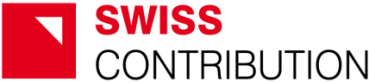 Wszystkie logotypy oraz informacje przeznaczone do umieszczenia na materiałach Zamawiający przekaże Wykonawcy we właściwej i wymaganej przez siebie wersji. § 51. 	Zapłata wynagrodzenia nastąpi jednorazowo, po należytym i terminowym wykonaniu przedmiotu Umowy, o którym mowa w § 1, na podstawie faktury VAT wystawionej przez Wykonawcę, przelewem na jego rachunek bankowy: Nazwa posiadacza rachunku: ...............................Numer rachunku: .......................................... 	Adres banku: .........................................................     	w terminie 30 (słownie: trzydziestu) dni od daty doręczenia prawidłowo wystawionej faktury VAT. Za dzień zapłaty uważany będzie dzień obciążenia rachunku Zamawiającego.2. 	Faktura VAT zostanie wystawiona przez Wykonawcę po podpisaniu przez Strony Umowy Protokołu Odbioru Usługi, o którym mowa w § 1 ust. 4 Umowy.Podpisując Protokół Odbioru Usługi, o którym mowa w ust. 2 Strony stwierdzają, iż przedmiot Umowy, o którym mowa w § 1, został wykonany zgodnie z Umową. 
W przypadku stwierdzenia, iż przedmiot Umowy został wykonany niezgodnie z Umową, Zamawiający może odmówić podpisania Protokołu Odbioru Usługi podając jednocześnie Wykonawcy przyczyny tej odmowy. W takim przypadku, Wykonawca jest zobowiązany do podjęcia działań zmierzających do usunięcia stwierdzonych przez Zamawiającego niezgodności wykonanej usługi z przedmiotem Umowy, a następnie przedstawienia ich wyników Zamawiającemu w terminie 1 dnia roboczego, w celu podpisania Protokołu Odbioru Usługi.§ 6Wykonawca zobowiązuje się zapłacić Zamawiającemu karę umowną, w przypadku:niewykonania lub nienależytego wykonania przedmiotu Umowy, w wysokości 10 % wartości wynagrodzenia umownego brutto, o którym mowa w § 1 ust. 5,opóźnienia w realizacji przedmiotu Umowy, w wysokości 0,1% wartości wynagrodzenia umownego brutto, o którym mowa w § 1 ust. 5, za każdy rozpoczęty dzień opóźnienia w stosunku do terminu, o którym mowa w § 1 ust. 2,odstąpienia przez Zamawiającego od Umowy z przyczyn leżących po stronie Wykonawcy, w wysokości 20 % wartości wynagrodzenia umownego brutto, o którym mowa w § 1 ust. 5,nieumieszczenia na opinii, o której mowa w § 1 ust 1 i 3, któregokolwiek z wymienionych w § 4 ust. 1 logotypów, sformułowań lub haseł, w wysokości 5% wartości wynagrodzenia umownego brutto, o którym mowa w § 1 ust. 5 Umowy.Zapłata kar umownych nie zwalnia Wykonawcy z obowiązku realizacji Umowy.Niezależnie od kar wymienionych w ust. 1 Stronom Umowy przysługuje prawo dochodzenia odszkodowań na zasadach ogólnych prawa cywilnego (art. 471 ustawy a dnia 23 kwietnia 1964 r. Kodeks cywilny), jeżeli poniesiona szkoda przekroczy wysokości zastrzeżonych kar umownych.
ych,zniki:ca h,w miotu Umowy est płatnikiem podatku od towarów i usług i posiada numer NIP i jest upoważniony do wystawian4. Zamawiający może potrącić kary umowne przy zapłacie faktury VAT za realizację przedmiotu Umowy.Maksymalna wartość łącznych kar umownych nie przekroczy 20 % wartości wynagrodzenia umownego brutto, określonego w § 1 ust. 5 Umowy. W przypadku naliczenia przez Zamawiającego kar umownych w wysokości 20 % wartości brutto wynagrodzenia określonego w § 1 ust. 5 Umowy, Zamawiający ma prawo odstąpić od Umowy w terminie 14 dni kalendarzowych.Odstąpienie od Umowy następuje w formie pisemnej pod rygorem nieważności..
a prawo odstąpić od Umowy,W przypadku odstąpienia, wypowiedzenia lub rozwiązania Umowy uiszczone i należne kary umowne nie podlegają zwrotowi Stronom.§ 71. W ramch wynagrodzenia, o którym mowa w § 1 ust. 5 Umowy, Wykonawca przenosi na Zamawiającego na zasadzie wyłączności wszelkie autorskie prawa majątkowe do utworów, w rozumieniu ustawy z dnia 4 lutego 1994 r. o prawie autorskimi i prawach pokrewnych (j. t. Dz. U. z 2006, Nr 90, poz. 631 z późn. zm.), powstałych w ramach realizacji przedmiotu Umowy wraz z prawami pokrewnymi do nieograniczonego w czasie korzystania i rozporządzania oraz udziela Zamawiającemu wyłącznego prawa zezwalania na wykonywanie autorskich praw zależnych, oraz eksploatacji ich na wszystkich znanych w dniu przeniesienia polach eksploatacji, w szczególności w zakresie pól eksploatacji określonych w art. 50 ustawy z dnia 4 lutego 1994 r. o prawie autorskimi i prawach pokrewnych. Przeniesienie powyższych praw następuje na cały czas ich trwania. 2. 	Autorskie prawa majątkowe wraz z prawami pokrewnymi dotyczące przedmiotu Umowy, o którym mowa w § 1, przechodzą na Skarb Państwa – reprezentowany przez Zamawiającego, z chwilą  przekazania utworów powstałych w ramach realizacji przedmiotu Umowy , o którym mowa w § 1 ust. 4 Umowy.3. 	Przeniesienie autorskich praw majątkowych następuje, w szczególności:w zakresie obejmującym utrwalanie i zwielokrotnianie – w tym wytwarzania dowolną techniką egzemplarzy utworów powstałych w ramach realizacji przedmiotu Umowy, w tym techniką drukarską, reprograficzną, zapisu magnetycznego oraz techniką cyfrową, a także do wprowadzania opracowania do pamięci komputera,w zakresie obrotu oryginałem albo egzemplarzami, na których utwory utrwalono – w tym wprowadzania do obrotu, użyczania,  najmu lub dzierżawy oryginału albo egzemplarzy,w zakresie rozpowszechniania, w sposób inny niż określony w punkcie b) – w tym publicznego wykonania, wystawienia, wyświetlenia, odtworzenia oraz nadania i reemitowania, a także publicznego udostępniania w taki sposób, aby każdy mógł mieć do niego dostęp w miejscu i w czasie przez siebie wybranym, w tym poprzez udostępnianie go w sieci Internet.Wykonawca zezwala Zamawiającemu na dokonywanie opracowań utworów powstałych w ramach realizacji przedmiotu Umowy, w rozumieniu art. 2 ustawy z dnia 4 lutego 1994 r. (j.t. Dz. U. z 2006, Nr 90, poz. 631 z późn. zm.) o prawie autorskim i prawach pokrewnych, w tym na ich obróbkę i utrwalanie na każdym nośniku, niezależnie od standardu, systemu i formatu oraz na rozporządzanie i korzystanie z opracowań, a także na pierwszą publikację, anonimowe użycie oraz na wykonywanie przez Zamawiającego nadzoru nad sposobem korzystania z utworów lub ich opracowań. Wykonawca upoważnia Zamawiającego do zezwalania na wykonywanie praw zależnych do utworów powstałych w ramach realizacji przedmiotu Umowy, na polach eksploatacji określonych w niniejszym paragrafie.5.	Wykonawca przenosi na Zamawiającego własność nośników, na których utwory, powstałe w ramach realizacji przedmiotu Umowy, zostały utrwalone i przekazane Zamawiającemu.6. 	W przypadku wystąpienia przez osoby trzecie z roszczeniami wobec Zamawiającego z tytułu naruszenia ich praw autorskich w związku z korzystaniem przez Zamawiającego, zgodnie z postanowieniami Umowy, z utworów, do których przeniesiono prawa autorskie zgodnie z postanowieniami niniejszego paragrafu, Wykonawca zobowiązuje się ponieść wyłączną odpowiedzialność, a także zaspokoić roszczenia osób trzecich, których prawa zostały naruszone.§ 8Ze strony Zamawiającego osobą upoważnioną i odpowiedzialną za realizację Umowy jest: Pani Anna Żabicka, kontakt: nr telefonu: 22 315 22 24, adres e mail: anna.zabicka@cppc.gov.pl.Ze strony Wykonawcy osobą upoważnioną i odpowiedzialną za realizację Umowy jest..........................; kontakt: nr telefonu:...................., adres e-mail:..............................Osobą uprawnioną do podpisania Protokołu Odbioru Umowy ze strony Zamawiającego jest: Pani Ewa Wnukowska kontakt: nr telefonu: 22 315 22 00, nr fax.: 22 315 22 02 - adres e-mail: ewa.wnukowska@cppc.gov.pl.Osobą uprawnioną do podpisania Protokołu Odbioru Umowy ze strony Wykonawcy jest: … kontakt: nr telefonu: …, nr fax.: … - adres e-mail: e…..Nie stanowi zmiany Umowy, w szczególności:zmiana danych związanych z obsługą administracyjno-organizacyjną Umowy (np. zmiana  nr rachunku bankowego);zmiana danych teleadresowych, zmiany osób wskazanych odpowiednio w ust. 1 i 2oraz osoby wskazanej do podpisania Protokołu Odbioru Umowy.Każda ze Stron może w uzasadnionych okolicznościach, za zgodą drugiej Strony, dokonać zmian, o których mowa w ust. 5, na podstawie pisemnego powiadomienia o zmianie.W przypadku, gdy jakiekolwiek postanowienia Umowy staną się nieważne, fakt ten nie wpłynie na inne postanowienia Umowy, które pozostają w mocy i są wiążące we wzajemnych stosunkach Stron wynikających z Umowy.§ 9W przypadku zaistnienia sporu na tle lub w związku z realizacją lub interpretacją postanowień Umowy, Strony podejmą w dobrej wierze inicjatywę, w celu rozwiązania spornych kwestii w drodze wzajemnych negocjacji w terminie 30 dni.   W przypadku, gdy sporu nie uda się rozstrzygnąć w sposób określony w ust. 1, Strony wyrażają zgodę, aby zaistniały spór został rozstrzygnięty w postępowaniu przed sądem powszechnym właściwym miejscowo ze względu na siedzibę Zamawiającego.Wystąpienie lub zaistnienie sporu dotyczącego Umowy nie zwalnia Strony od obowiązku dotrzymania zobowiązań wynikających z Umowy.§ 10Umowa została sporządzona w trzech jednobrzmiących egzemplarzach, dwóch dla Zamawiającego i jednego dla Wykonawcy.Załączniki stanowiącą integralną część Umowy.         Zamawiający:	Wykonawca:Załączniki:Kopia aktu powołania na stanowisko Dyrektora Centrum Projektów Polska Cyfrowa Pani Wandy Buk z dnia 11 stycznia 2016 r..Dokument potwierdzający prawidłową reprezentację Wykonawcy. Opis przedmiotu zamówienia.Wzór Protokołu Odbioru Usługi.Oferta Wykonawcy.Załącznik nr 3 do Umowy OPIS PRZEDMIOTU ZAMÓWIENIAKod Wspólnego Słownika CPV:71000000-8 - Usługi architektoniczne, budowlane, inżynieryjne i kontrolne71310000-4 - Doradcze usługi inżynieryjne i budowlanePrzedmiotem zamówienia jest usługa doradczo-ekspercka w zakresie technicznej oceny ex-ante dokumentacji przetargowej wraz ze Specyfikacją Techniczną wykonania i odbioru robót oraz Przedmiarem robót na "Kompleksową naprawę toru nr 2 linii kolejowej WKD nr 47 w km 0,050 - 17,841 szlaku Warszawa Śródmieście WKD - Komorów WKD", w ramach realizacji projektu Warszawskiej Kolei Dojazdowej Sp. z o. o. KIK/22 pn: „Rozwój systemu publicznego transportu pasażerskiego w aglomeracji warszawskiej poprzez zwiększenie wydajności, niezawodności i bezpieczeństwa Warszawskiej Kolei Dojazdowej”, finansowanego w ramach Szwajcarsko – Polski Program Współpracy. Usługa ma na celu, w szczególności:- wykonanie oceny technicznej SIWZ wraz ze Specyfikacją Techniczną wykonania i odbioru robót oraz Przedmiarem robót,- ocenę zgodności z obowiązującymi przepisami prawnymi i normami związanymi z projektowaniem i wykonaniem przedmiotu zamówienia, w tym m. in.:ustawa Prawo Budowlane (t.j. Dz. U. 2013 r. poz. 1409 z poźn. zm.), rozporządzenie Ministra Infrastruktury z dn. 22.09.2015 r. w sprawie szczegółowego zakresu i formy projektu budowlanego (Dz. U. 2015 r.  poz. 1554 z poźn. zm.), ustawa z dn. 27.04.2001 r. prawo Ochrony Środowiska (t.j. Dz. U. 2013 r.poz. 1232 z poźn. zm.), rozporządzenie Ministra Infrastruktury z dn. 12 kwietnia 2002 r. w sprawie warunków technicznych, jakim powinny odpowiadać budynki i ich usytuowanie (t.j. Dz. U. 2015, poz. 1422 z poźn. zm.), a także zasad wiedzy technicznej i sztuki budowlanej, Rozporządzenie Ministra Infrastruktury z dn. 2 września 2004 r. w sprawie szczegółowego zakresu i formy dokumentacji projektowej, specyfikacji technicznych wykonania i odbioru robót budowlanych oraz programu funkcjonalno- użytkowego (Dz. U. z 2013 r. poz.1129 z późn. zm),obowiązujące przepisy BHP i PPOŻ,wszystkie pozostałe przepisy szczególne i Polskie Normy mające zastosowanie i wpływ na kompletność i prawidłowość wykonania zadania i docelowe bezpieczeństwo użytkowania wraz  z trwałością i ekonomiką rozwiązań technicznych.Podlegająca ocenie część techniczna, nie zawiera projektu budowlanego. W dokumentacji  wymieniono numery ewidencyjne działek, na których będą prowadzone roboty budowlane w zakresie remontu toru szlakowego oraz w rejonie przystanków/stacji. Warszawska Kolej Odjazdowa Sp. z o.o. zaleca wykonawcom przeprowadzenie wizji lokalnej, w celu uzyskania wszystkich niezbędnych informacji dla poprawnego przygotowania oferty w oparciu o załączony przedmiar robót z podanymi jednostkami miary oraz ilościami przyjętymi przez Zamawiającego. W celu poprawnego wykonania zamówienia CPPC przekaże Wykonawcy następujące dokumenty:Specyfikację istotnych warunków zamówienia publicznego (SIWZ) wraz z ewentualnymi uwagami, pod kątem zgodności SIWZ z ustawą Prawo zamówień publicznych, Wzór umowy z przyszłym wykonawcą,Specyfikację techniczną wykonania i odbioru  robót (STWiOR),Przedmiar robót,a także na uzasadnione żądanie, inne informacje pozyskane od Przedsiębiorstwa WKD Spółka z o.o., potrzebne do prawidłowej realizacji usługi.Od eksperta oczekuje się wydania opinii zawierającej spostrzeżenia, wnioski i rekomendacje w stosunku do ocenianej dokumentacji przetargowej.4.    Wykonawca- wymagania:  Kandydaci powinni:	- posiadać wykształcenie wyższe techniczne,  - posiadać udokumentowaną wiedzę i doświadczenie w zakresie kolejnictwa, - posiadać doświadczenie z zakresu opracowania i/lub oceny technicznej dokumentacji w   zakresie linii kolejowych i/lub stacji/przystanków kolejowych.	Wymagane dokumenty:	- kopie dokumentów potwierdzających spełnienie warunków dotyczących wykształcenia,	- kopie dokumentów potwierdzających spełnienie warunków dotyczących doświadczenia zawodowego,- oświadczenie o posiadaniu wiedzy lub kopie dokumentów potwierdzających spełnienie warunków dotyczących posiadanej wiedzy.5. Oferta	Wykonawca w swojej ofercie przedstawi cenę całkowitą netto i brutto za wykonanie świadczenia obejmującego wykonanie usługi w ramach opisu przedmiotu zamówienia z uwzględnieniem wszystkich kosztów niezbędnych do wykonania usługi.6. Płatność wynagrodzenia	Wynagrodzenie będzie płatne po dokonaniu odbioru usługi tj. po przyjęciu przez CPPC analizy zawierającej opinię techniczną na temat przedmiotowej dokumentacji przetargowej i podpisaniu protokołu odbioru bez zastrzeżeń.7. Czas realizacji zamówienia: w terminie do 31 stycznia 2016 r.8. Kryterium oceny oferty: cena Wykonawcy. 9. Czas składania ofert: 25 stycznia 2016 r. godz. 12.00Załącznik nr 4 do Umowy WZÓR PROTOKOŁU ODBIORU UMOWYMiejsce dokonania odbioru:…………………………………………..Data dokonania odbioru:…………………………………………..Ze strony Wykonawcy(nazwa i adres)…………………………………………..(imię i nazwisko osoby upoważnionej)Ze strony Zamawiającego(nazwa i adres).....................................................(imię i nazwisko osoby upoważnionej)Przedmiotem odbioru w ramach Umowy nr ……………….. z dnia …………. jest: Sporządzenie technicznej oceny ex-ante SIWZ wraz ze Specyfikacją Techniczną wykonania i odbioru robót oraz Przedmiarem robót oraz oceny zgodności z obowiązującymi przepisami prawnymi i normami związanymi z projektowaniem i wykonaniem przedmiotu zamówienia. Wydanie opinii zawierającej spostrzeżenia, wnioski i rekomendacje w stosunku do ocenianej dokumentacji przetargowej w ramach projektu KIK/22 współfinansowanego ze środków Szwajcarsko -Polskiego Programu Współpracy.Końcowy wynik odbioru:Pozytywny*Negatywny* – zastrzeżenia …………………………………………..............Podpisy:		             			  			...................................................                  .……………………………..                             Przedstawiciel Zamawiającego)                                                                  Przedstawiciel Wykonawcy